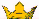 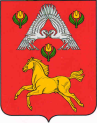 А Д М И Н И С Т Р А Ц И ЯВЕРХНЕПОГРОМЕНСКОГО  СЕЛЬСКОГО  ПОСЕЛЕНИЯСРЕДНЕАХТУБИНСКОГО  РАЙОНА   ВОЛГОГРАДСКОЙ  ОБЛАСТИП О С Т А Н О В Л Е Н И Еот   13 апреля 2017 г.     № 14      О внесении изменений в постановление администрации Верхнепогроменского сельского поселения от 16 марта 2016г. № 11 «О возложении полномочий по определению поставщиков (подрядчиков, исполнителей) для муниципальных заказчиков администрации Верхнепогроменского сельского поселения Среднеахтубинского муниципального района Волгоградской области» В связи с вступившими в действие с 01.01.2017 года изменениями Федерального закона от 05.04.2017 г. № 44-ФЗ «О контрактной системе в сфере закупок товаров, работ, услуг для обеспечения государственных и муниципальных нужд» п о с т а н о в л я ю : Пункт 1 постановления изложить в следующей редакции:«1. Возложить на администрацию Верхнепогроменского сельского поселения Среднеахтубинского муниципального района Волгоградской области (далее по тексту – уполномоченный орган) полномочия по определению поставщиков (подрядчиков, исполнителей) для муниципальных заказчиков администрации Верхнепогроменского сельского поселения Среднеахтубинского муниципального района Волгоградской области и муниципальных бюджетных учреждений администрации Верхнепогроменского сельского поселения Среднеахтубинского муниципального района Волгоградской области, осуществляющих закупки в соответствии с частью 1 статьи 15 Федерального закона о контрактной системе, муниципальных унитарных предприятий администрации Верхнепогроменского сельского поселения Среднеахтубинского муниципального района Волгоградской области, за исключением закупок, осуществляемых в течение года в соответствии с правовым актом, предусмотренным частью 3 статьи 2 Федерального закона от 18 июля 2011 года № 223-ФЗ «О закупках товаров, работ, услуг отдельными видами юридических лиц».   2.      Настоящее постановление вступает в силу с момента его подписания и подлежит опубликованию на официальном  сайте администрации Верхнепогроменского сельского поселения – верхнепогроменское.рф.    3.      Контроль за исполнением данного постановления оставляю за собой.Глава  Верхнепогроменскогосельского поселения                                                                       К.К. Башулов